Урок – сказка«ОТНОШЕНИЯ И ПРОПОРЦИИ»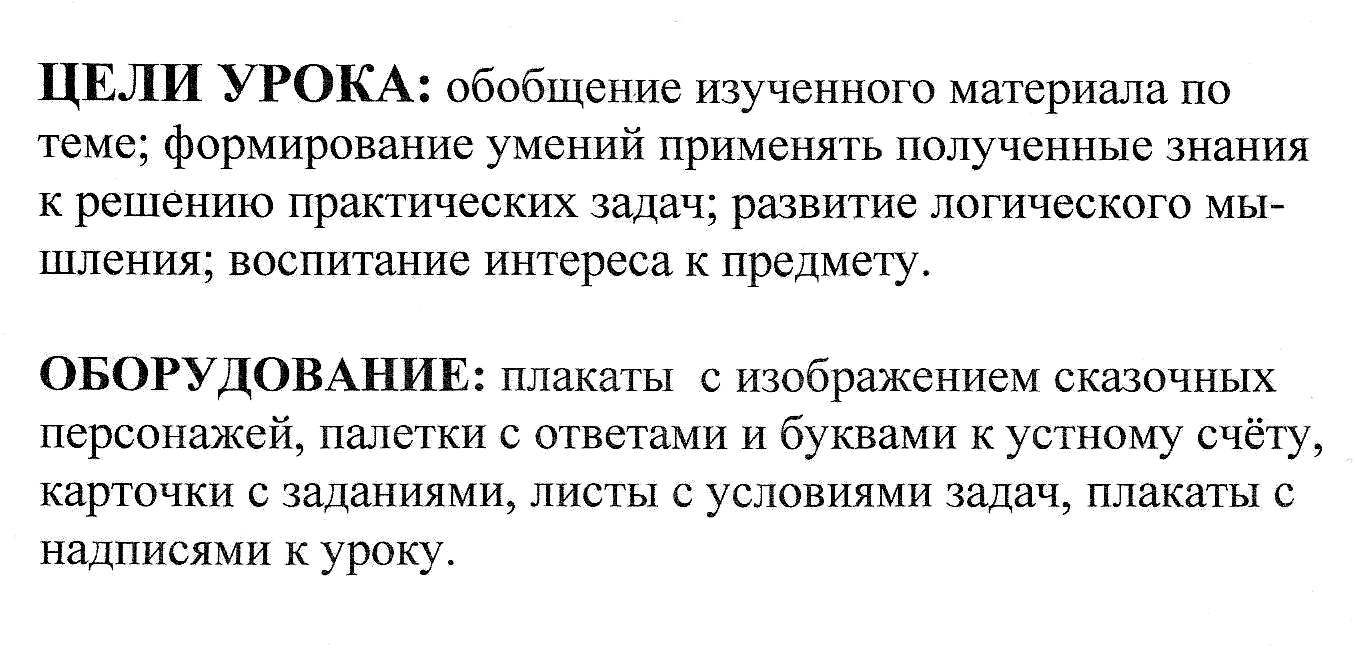 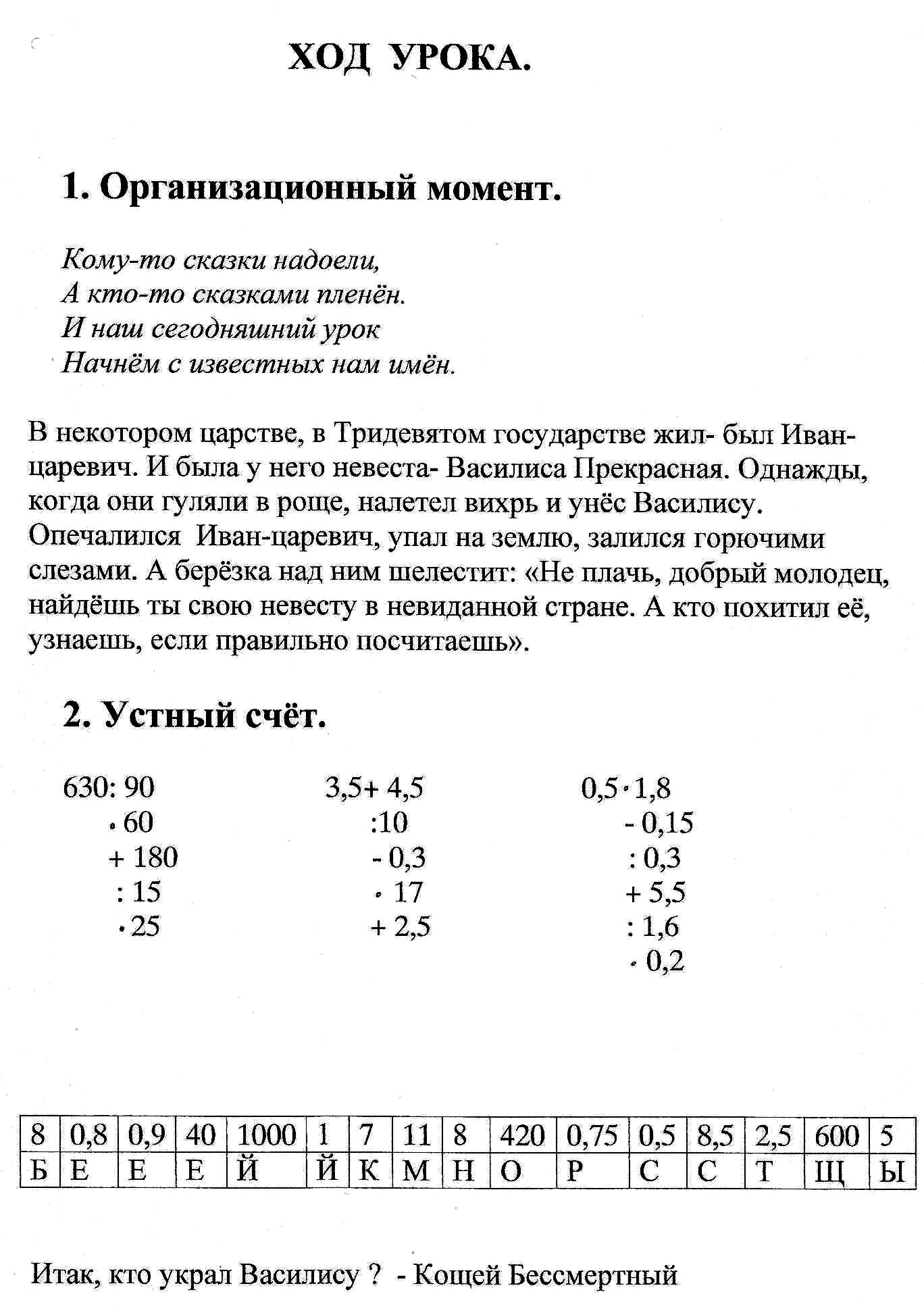 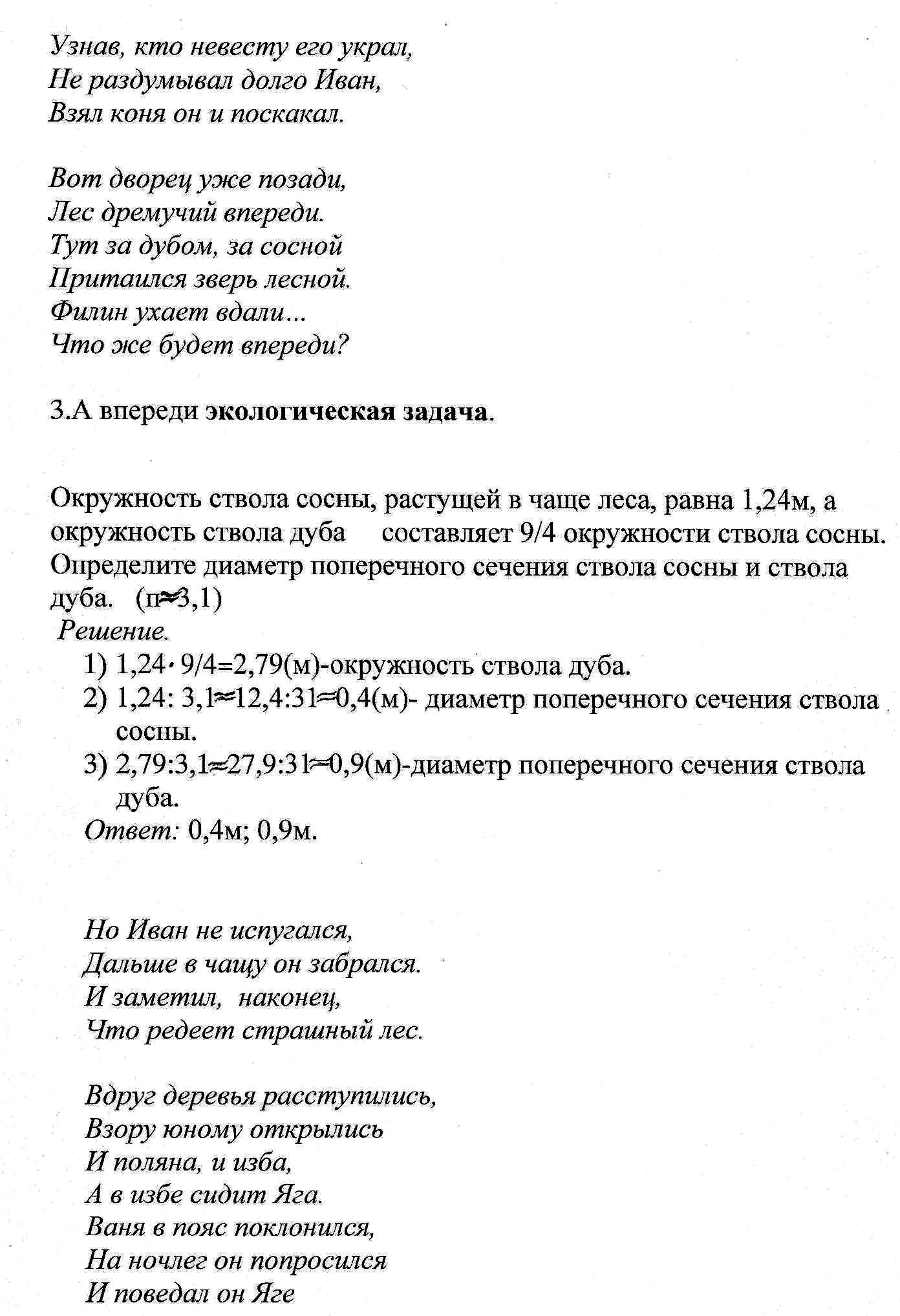 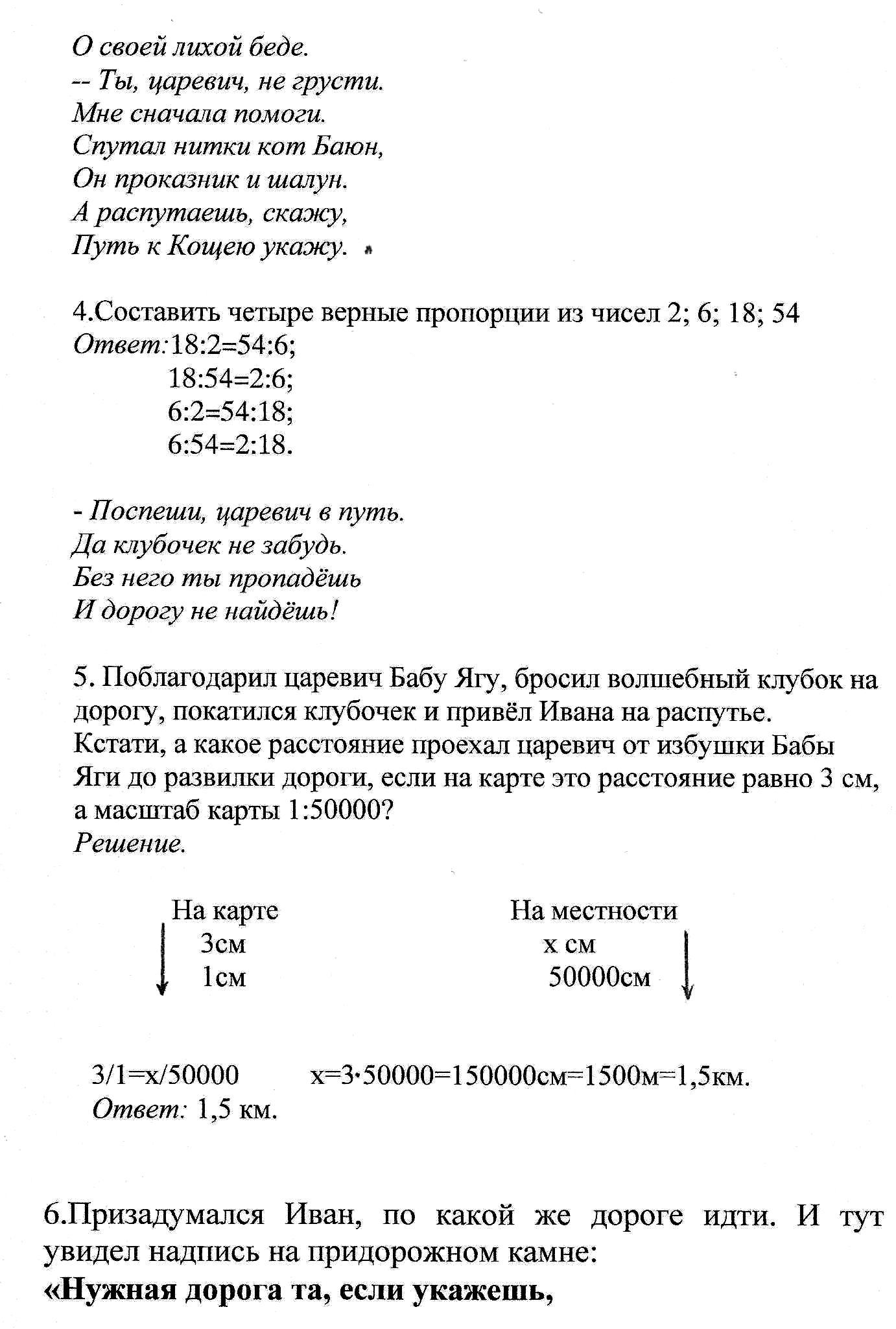 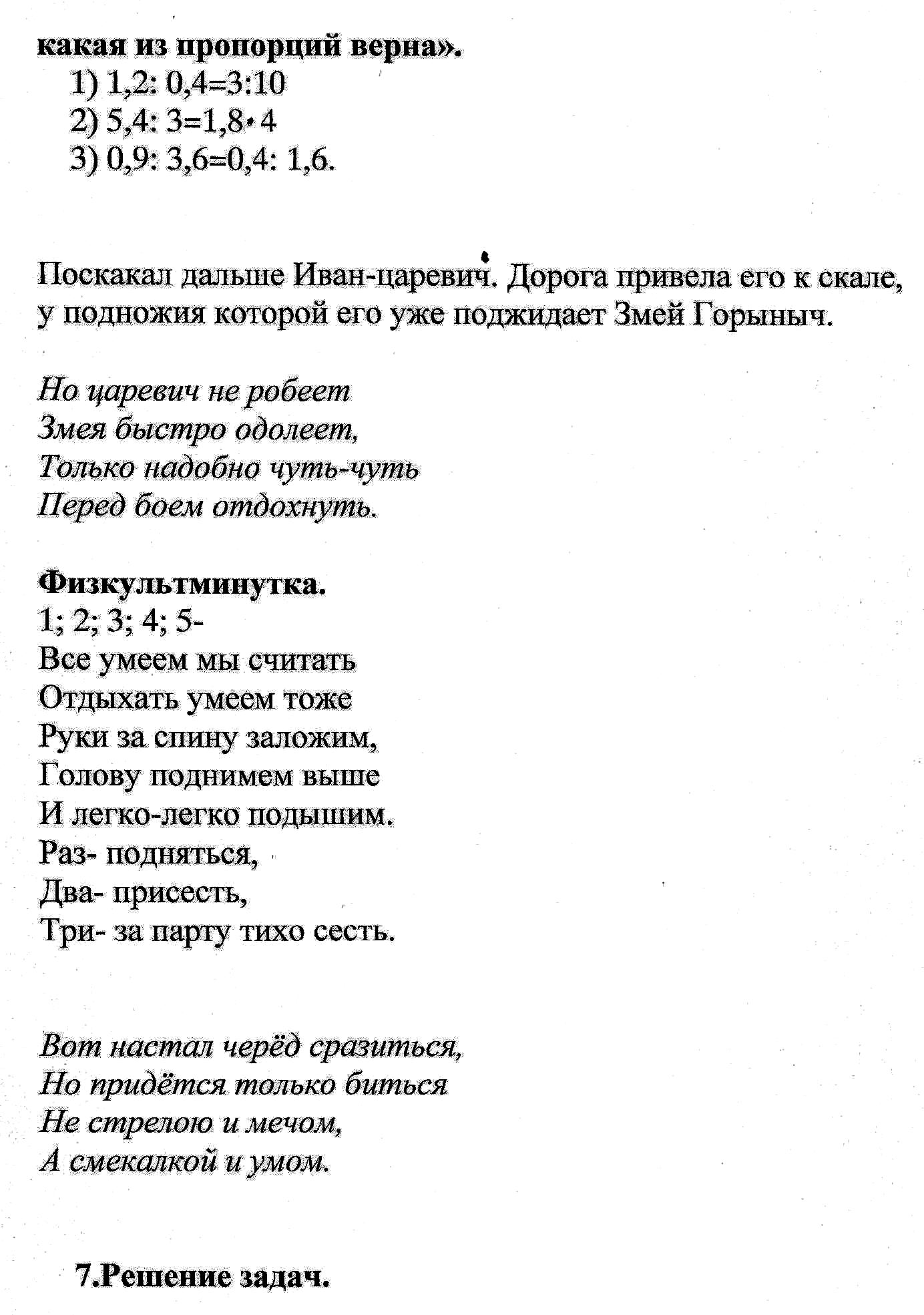 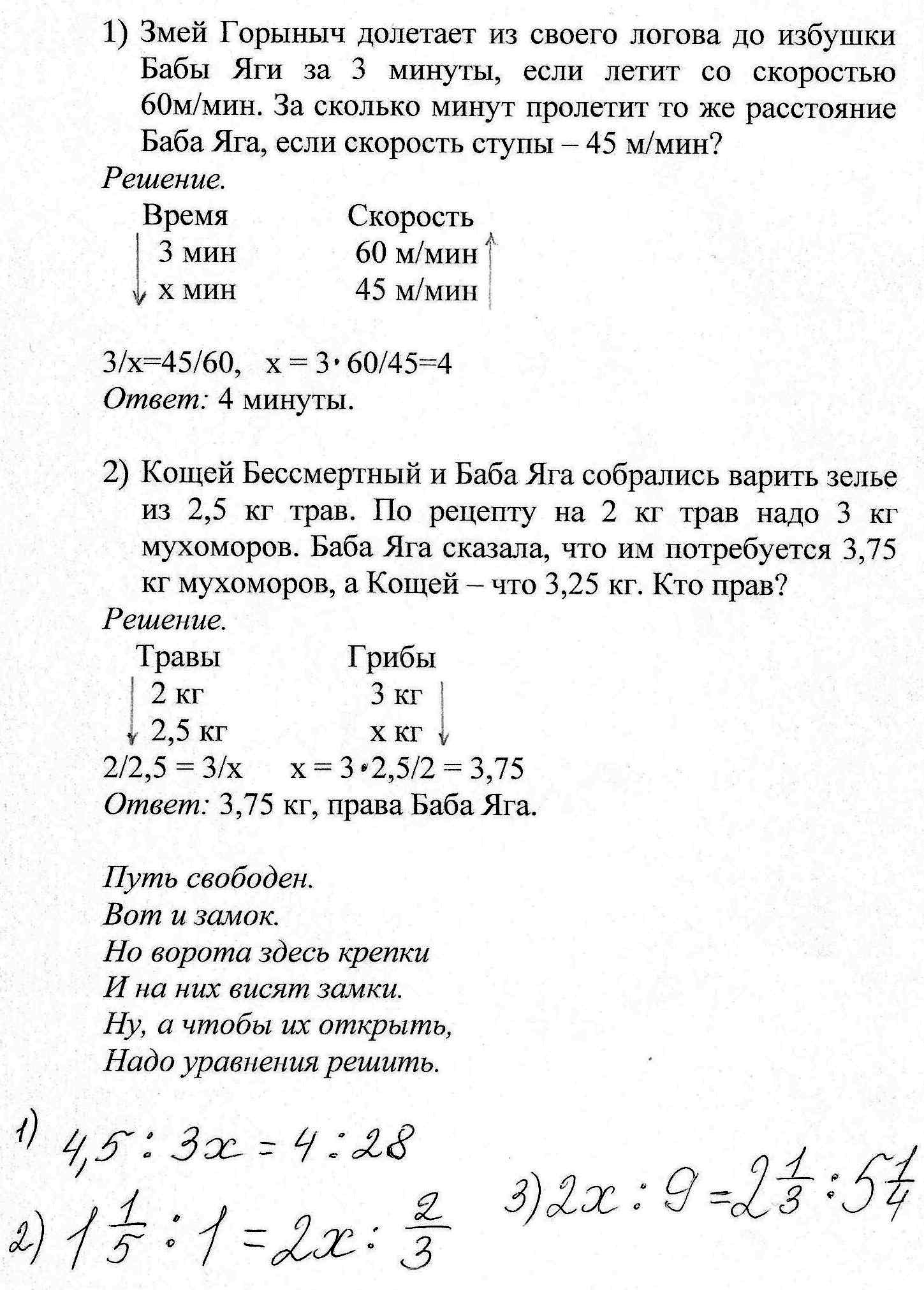 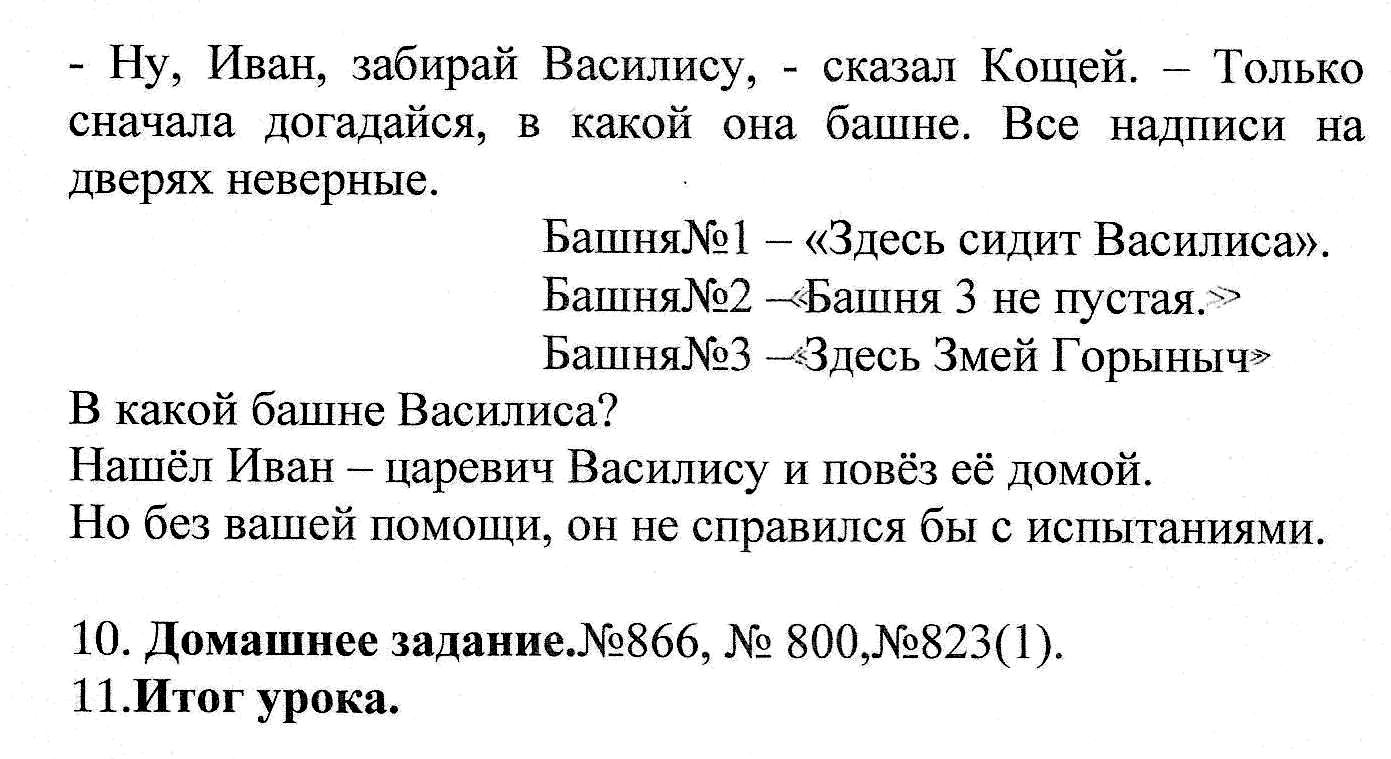 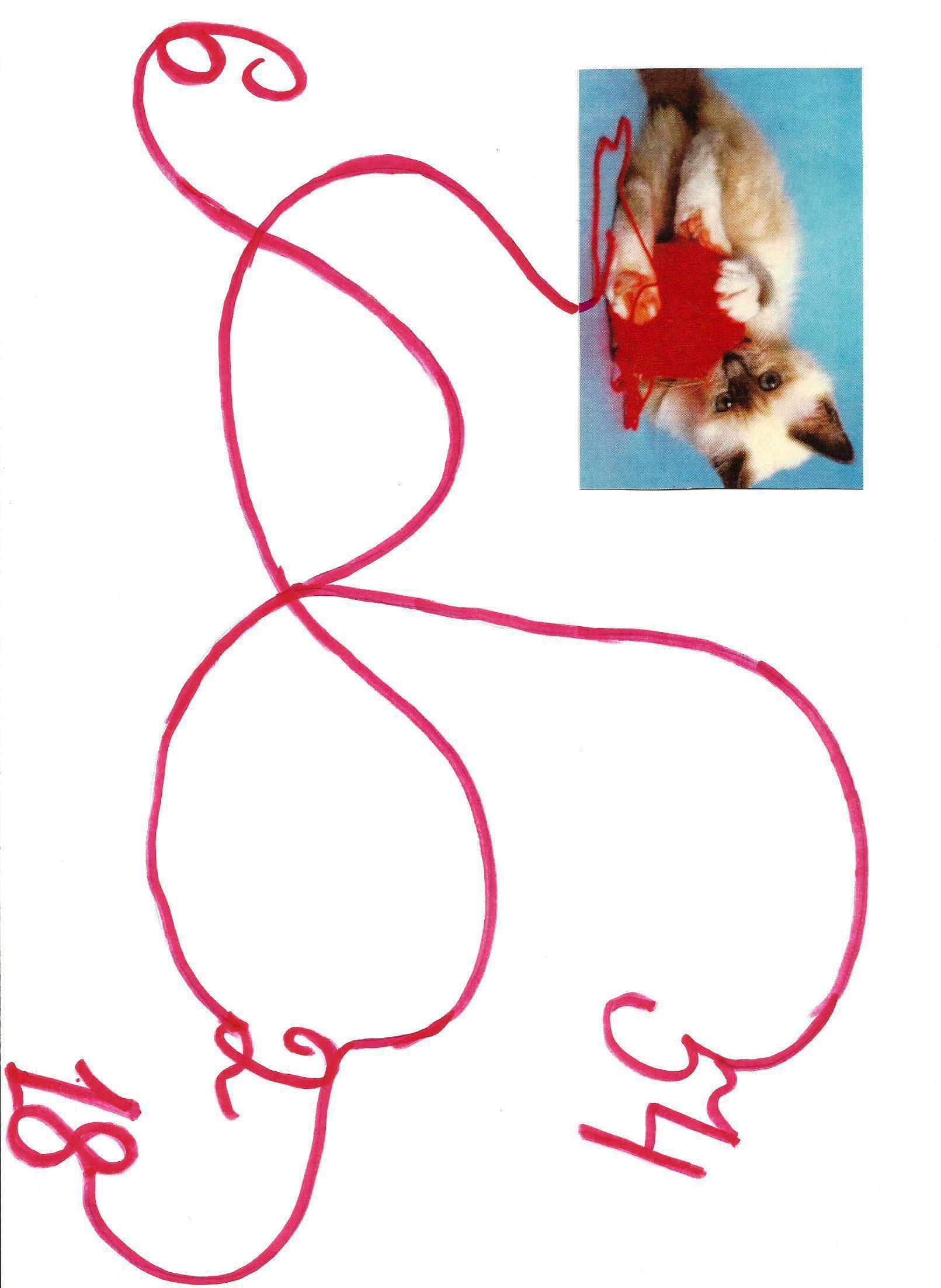 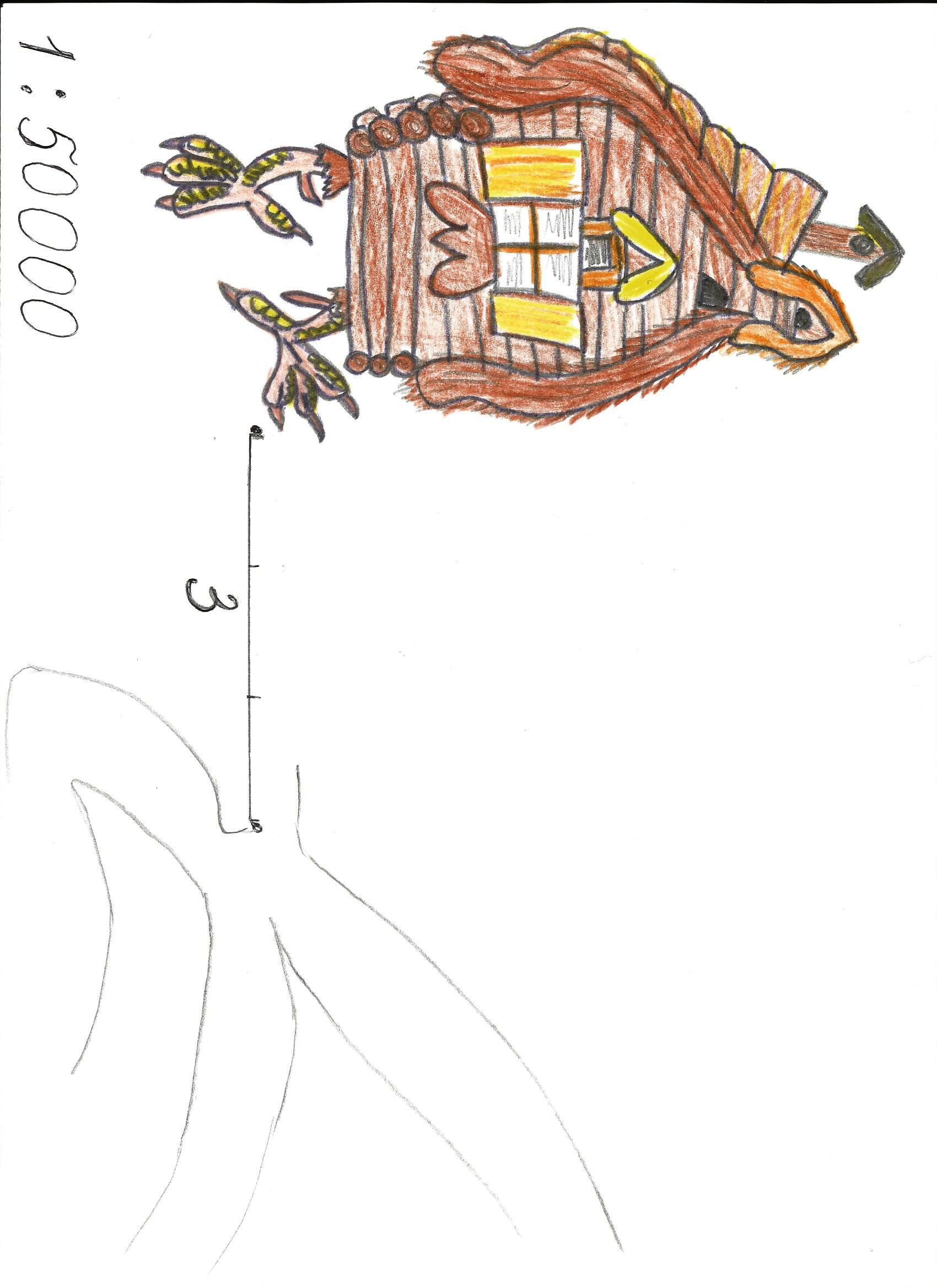 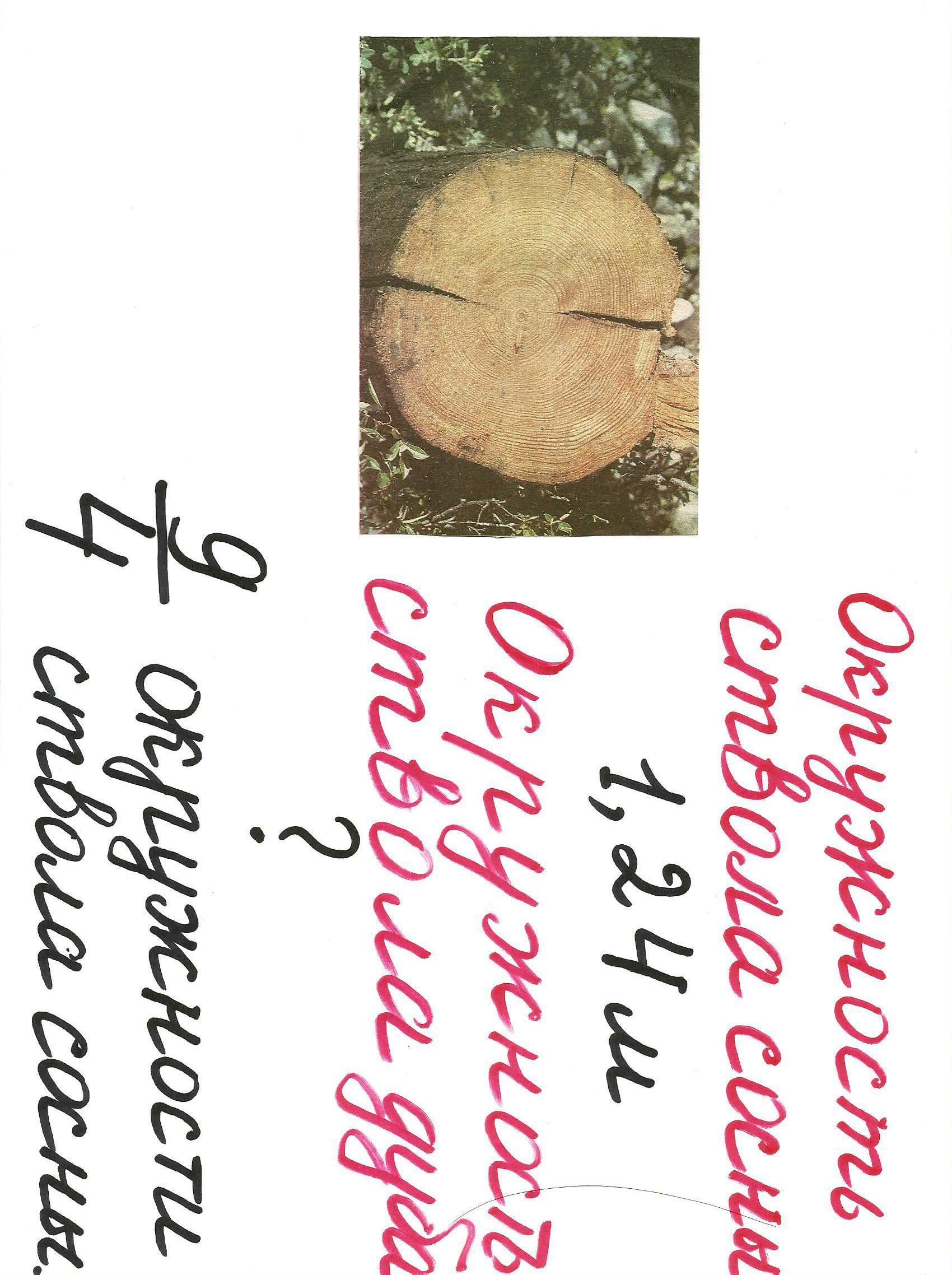 